Job Application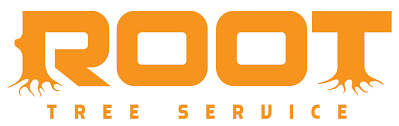 Zarnoch Enterprises, LLC is an equal opportunity employer.  This application will not be used for limiting or excluding any applicant from consideration for employment on a basis prohibited by local, state, or federal law.  Should an applicant need reasonable accommodation in the application process, he or she should contact a company representativeAt-Will AgreementThe relationship between you and Zarnoch Enterprises, LLC is referred to as “employment at will.”  This means that your employment can be terminated at any time for any reason, with or without cause, with or without notice, by you or Zarnoch Enterprises, LLC.  No representative of Zarnoch Enterprise, LLC has authority to enter into any agreement contrary to the foregoing “employment at will” relationship.  You understand that your employment is ‘at will”, and that you acknowledge that no oral or written statements or representations regarding your employment can alter your at-will employment status.Applicant Signature: _______________________________________ Dated: ______________________PERSONAL INFORMATION			Date of Application: _______________________________________________________________Name: __________________________________________________________________________Address: ________________________________________________________________________City, State and Zip Code: ___________________________________________________________Phone Number: ___________________________________________________________________Email Address: ___________________________________________________________________Gender:             Male          Female          Non-Gender SpecificAre you a U.S. Citizen or approved to work in the United States?          Yes          NoWhat documentation can you provide as proof of Citizenship or Legal Status? _________________________________________________________________________________________________Have you ever been convicted of a crime or felony?          Yes          NoIf yes, please explain: ______________________________________________________________EMPLOYMENT POSITIONPositioning (s) Applying For: ________________________________________________________Years of Experience: _______________________________________________________________How did you hear about the position? __________________________________________________When are you available to start? _____________________________________________________JOB SKILLS/QUALIFICATIONS	Please list below the skills and qualifications you possess for the position for which you are applying: _________________________________________________________________________________ ________________________________________________________________________________ ________________________________________________________________________________ _________________________________________________________________________________ _________________________________________________________________________________ _________________________________________________________________________________EDUCATION/TRAINING	High SchoolCollege/UniversityVocational School/Specialized TrainingMilitary TrainingAre you a member of the Armed Services?           Yes          NoWhat branch of the military did enlist? ____________________________________________________How many years did you serve in the Military? ______________________________________________PREVIOUS EMPLOYMENT	Please list below your last two employers: May we contact either of these employers?          Yes          NoHEALTH HISTORYAre there any medical issues that prevent you from performing the job that you have applied for? Yes No If yes, please explain: ____________________________________________________Have you ever been injured on the job or been compensated for a work-related injury?     Yes          NoIf yes, please explain: ________________________________________________________________Are you able to lift 50 lbs.? ____________________________________________________________REFERENCES